To provide first aid care for a minor animal bitewash the wound thoroughly with soap and water.apply an antibiotic cream or ointment to prevent infection.cover the bite with a clean bandage.all of the above.See prompt medical care for an animal bite if there is 		 which can be warning signs of infection.scabspain and rednesshealing skinno break in the skinThe CDC recommends that people in contact with bats — or even those who are sleeping and awaken to find a bat in the bedroom — seek medical advice about rabies shots, even if they don't think they've been bitten.TrueFalseIf a venomous snake bites you or a co-worker, call 911 or your local emergency number 			, especially if the bitten area changes color, begins to swell, or is painful.immediatelyafter 30 minutesonly if you are sure the snake was poisonouswithin 24 hoursWhile waiting for medical help after a snake bite do notreposition so the bite is at or below heart level.remove jewelry and tight clothing before the wound starts to swell.cut or suck on the wound.remain still and calm.To provide first aid care for a minor animal bitewash the wound thoroughly with soap and water.apply an antibiotic cream or ointment to prevent infection.cover the bite with a clean bandage.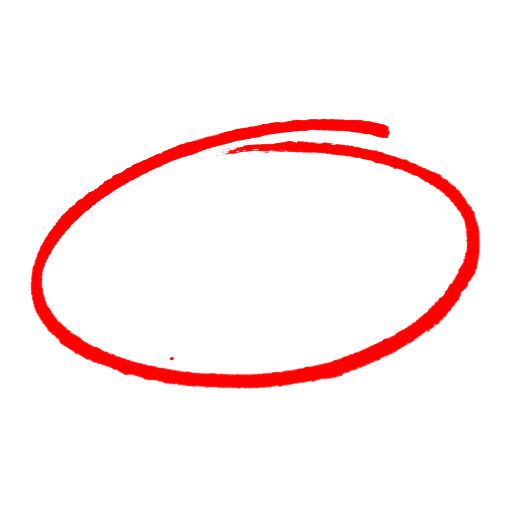 all of the above.See prompt medical care for an animal bite if there is 		 which can be warning signs of infection.scabspain and rednesshealing skinno break in the skinThe CDC recommends that people in contact with bats — or even those who are sleeping and awaken to find a bat in the bedroom — seek medical advice about rabies shots, even if they don't think they've been bitten.TrueFalseIf a venomous snake bites you or a co-worker, call 911 or your local emergency number 			, especially if the bitten area changes color, begins to swell, or is painful.immediatelyafter 30 minutesonly if you are sure the snake was poisonouswithin 24 hoursWhile waiting for medical help after a snake bite do notreposition so the bite is at or below heart level.remove jewelry and tight clothing before the wound starts to swell.cut or suck on the wound.remain still and calm.SAFETY MEETING QUIZSAFETY MEETING QUIZ